Интерактивная карточка 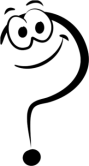 Правило: Задать вопрос. Кратко записать ответ.  Один вопрос  задать одному человеку.По окончанию диалога произнести слово «ГОТОВО»1.  Продолжите  сужденияКризис переходного периода обусловлен:увеличением учебной нагрузки;  разностью систем и форм обучения; различием требований со стороны учителей-предметников; ______________________________________________________Подпись:___________2.  Подчеркните  ответНеобходимо ли иметь представление о целях и результатах образования в начальной школе?      Да                  НетПодпись:___________3.    Отметьте знаком "+", если согласныПричинно-следственные связи снижения успеваемости: Рассогласование в содержании и сложности учебных курсов начальной и средней школы Неготовность учителей к работе с детьми  5 классаСкачкообразный переход к новым в сравнении с начальной школой методам обучения. Снижение мотивации к учению Недостаточное изучение данных о выпускниках начальной школы, их возможностях и реальных учебных результатахПреобладание вербальных методов обучения
Подпись:___________4.Обладаете ли вы информацией об особенностях данного этапа развития ребёнка? Если да, то поделитесьОтвет________________________________________________________Подпись:___________5.Нужна ли специальная подготовка учителю, работающему в 5 классе? Почему?Ответ:___________________________________________________________Подпись:___________6.   Укажите, опираясь на собственный опытКаковы  условия сохранения и повышения мотивации к учению?Ответ_______________________________Подпись:___________7. Каким образом можно избежать перегрузок пятиклассников?Ответ__________________________Подпись:___________8.  Ваши рекомендации по использованию такого инструмента, как оценкаОтвет_________________Подпись:___________9.  Какова роль родителей на этапе адаптации в 5 классе?Ответ__________________________________Подпись:___________